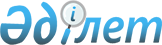 О внесении изменения в постановление акимата от 30 октября 2015 года № 460 "Об утверждении регламентов государственных услуг в области лесного хозяйства"
					
			Утративший силу
			
			
		
					Постановление акимата Костанайской области от 17 мая 2017 года № 261. Зарегистрировано Департаментом юстиции Костанайской области 15 июня 2017 года № 7106. Утратило силу постановлением акимата Костанайской области от 13 января 2020 года № 9
      Сноска. Утратило силу постановлением акимата Костанайской области от 13.01.2020 № 9 (вводится в действие по истечении десяти календарных дней после дня его первого официального опубликования).
      В соответствии с постановлением Правительства Республики Казахстан от 15 декабря 2016 года № 816 "О внесении изменений и дополнений в постановление Правительства Республики Казахстан от 18 сентября 2013 года № 983 "Об утверждении реестра государственных услуг" акимат Костанайской области ПОСТАНОВЛЯЕТ:
      1. Внести в постановление акимата Костанайской области от 30 октября 2015 года № 460 "Об утверждении регламентов государственных услуг в области лесного хозяйства" (зарегистрировано в Реестре государственной регистрации нормативных правовых актов под № 6030, опубликовано 16 декабря 2015 года в газете "Қостанай таңы") следующее изменение:
      подпункт 2) пункта 1 исключить.
      2. Контроль за исполнением настоящего постановления возложить на курирующего заместителя акима Костанайской области.
      3. Настоящее постановление вводится в действие по истечении десяти календарных дней после дня его первого официального опубликования.
					© 2012. РГП на ПХВ «Институт законодательства и правовой информации Республики Казахстан» Министерства юстиции Республики Казахстан
				
      Аким области

А. Мухамбетов
